Bac 2021 Centres étrangers jour 2 Enseignement de spécialité physique- chimie 
Correction © https://labolycee.org 
EXERCICE B : SYNTHESE D’UN ARÔME ALIMENTAIRE (5 points)1. 	Acide méthanoïque : CH2O2	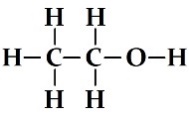 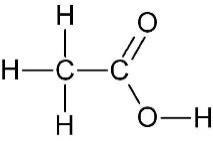 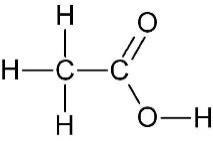 									éthanol : C2H6O Méthanoate d’éthyle : C3H6O2 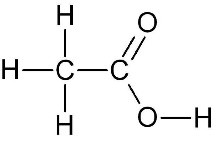 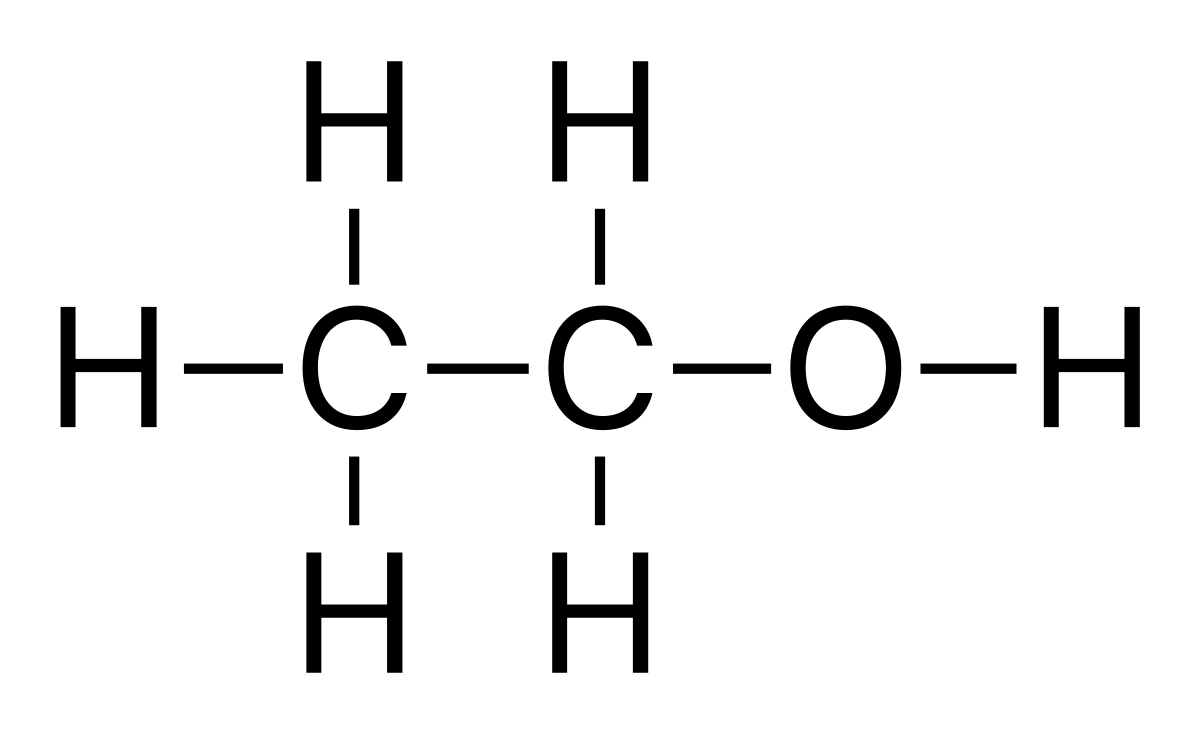 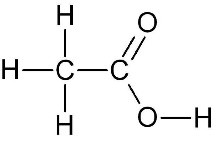 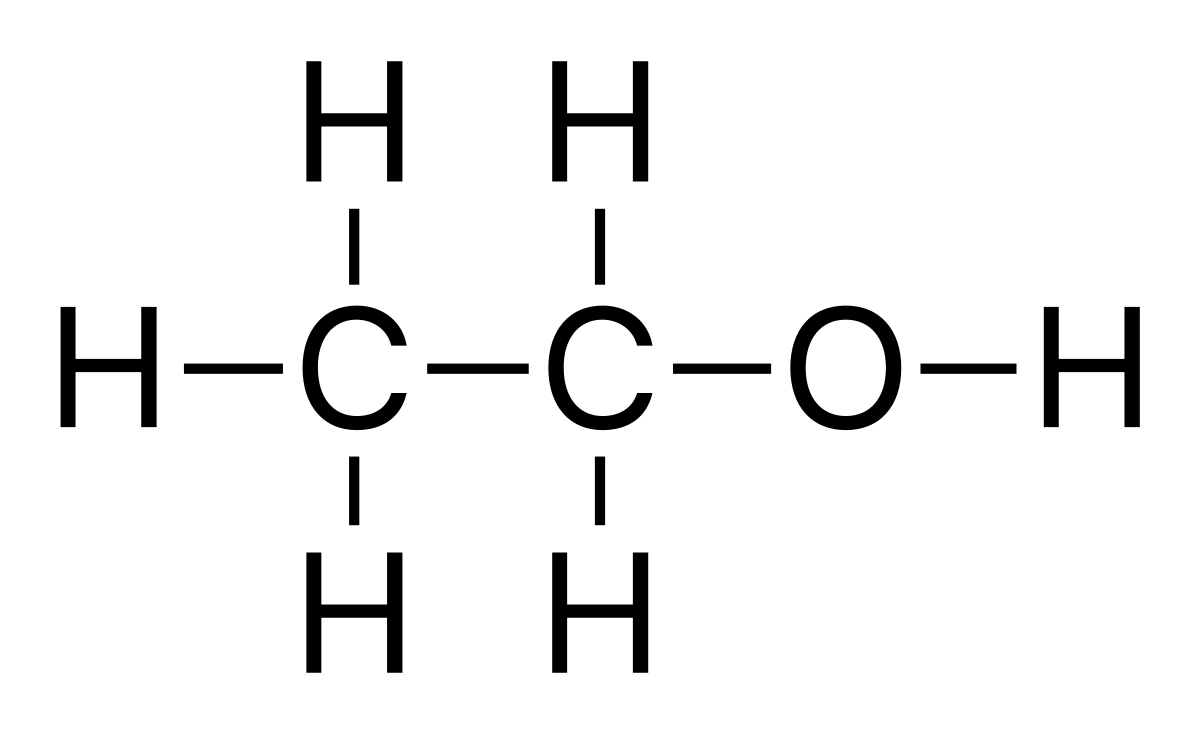 2. Dans les deux cas on utilise un catalyseur (H2SO4) et on chauffe le mélange réactionnel (facteur cinétique)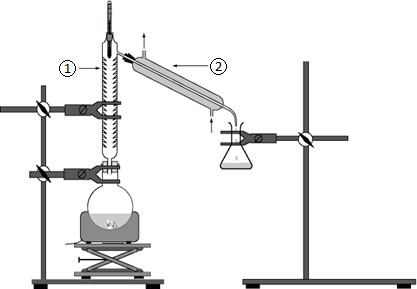 3. Le montage ci-contre correspond à un montage de distillation.Il correspond au protocole n°2.4. 	 Colonne de Vigreux	 Réfigérant droit.5. Le protocole n°1 indique : « À l’état final, le mélange réactionnel contient 0,40 mol d’acide méthanoïque, 0,40 mol d’éthanol, 0,80 mol de méthanoate d’éthyle et 0,80 mol d’eau. ». En fin de réaction il reste des réactifs (acide méthanoïque et éthanol), la réaction n’est pas totale.6. 7. Il reste à déterminer xmax. Les deux réactifs ont été introduits dans les proportions stœchiométriques : n1,i – xmax = n2,i – xmax = 0		xmax = n1,i = n2,i = 1,20 mol		 = 0,67 = 67%8. 1er argument : Dans le protocole 2, on effectue une distillation : on enlève le produit le plus volatil (température d’ébullition le plus faible), soit l’ester formé. Ceci permet de déplacer l’équilibre vers la formation des produits et d’augmenter le rendement. En effet le quotient de réaction demeure nul et forcément inférieur au quotient de réaction dans l’état d’équilibre.2e argument : Les quantités de réactifs introduites ne sont pas stœchiométriques en effet :Acide méthanoïque : 			 = 1,00 mol Éthanol : 						 = 0,500 molL’acide méthanoïque est en excès, l’équilibre va se déplacer dans le sens de la consommation des réactifs, et le rendement va augmenter.Identification du produit du protocole 29. Le protocole n°2 indique : « La température en tête de colonne augmente tout d’abord puis se stabilise autour de 55°C ». Or le méthanoate d’éthyle a une température d’ébullition de 54,3°C très proche de 55°C, c’est bien du méthanoate d’éthyle qui se forme.10. 	= 0,91 g.cm-3La valeur obtenue correspond à la masse volumique du méthanoate d’éthyle, on a bien obtenu du méthanoate d’éthyle.11. 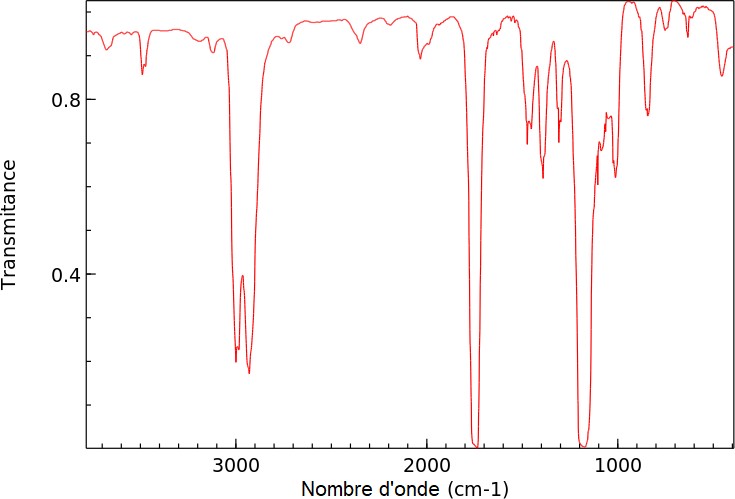 On observe deux pics principaux l’un vers 1700 cm-1 (caractéristique de la liaison C=O du groupe ester) et l’autre vers 3000 cm-1(caractéristique des liaisons C-H).En cas d’erreur, merci de nous contacter à labolycee@labolycee.org ÉquationÉquationCH2O2(l)  +  C2H6O(l)   C3H6O2(l)  +  H2O(l)CH2O2(l)  +  C2H6O(l)   C3H6O2(l)  +  H2O(l)CH2O2(l)  +  C2H6O(l)   C3H6O2(l)  +  H2O(l)CH2O2(l)  +  C2H6O(l)   C3H6O2(l)  +  H2O(l)État initialx = 0n1,i = 1,20 moln2,i = 1,20 mol00En cours de transformationx n1,i – xn2,i – xxxÉtat finalxfn1,i – xf 
= 0,40 moln2,i – xf 
= 0,40 molxf = 0,80 molxf = 0,80 molType de liaison (en cm−1)	Intensité et largeur de la banded’absorptionO-H en phase gazeuse3500 - 3700moyenne, fineO-H en phase condensée3200 - 3400forte, largeO-H d’un acide carboxylique2500 - 3200moyenne à forte, largeC-H des groupes CH2, CH3, CH2900 - 3100moyenne à forte, variable (bandes multiples)C=O d’un acide carboxylique1680 - 1710forte, fineC=O aldéhyde et cétone1650 - 1730forte, fineC=O ester1700 - 1740forte, fineC-O ester1050 - 1300forte, fine